Отчет о проведенном проектеЧлены жюри:1. Николаева О.И. – учитель технологии2. Чистякова А.В. – заместитель директора по УР3. Вишневская С.О. – учитель музыки и МХК4. Бронзова Ю.В. – председатель МО учителей физкультуры, технологии, ИЗО и музыкиКритерии оценки:ИТОГИ7 Б класс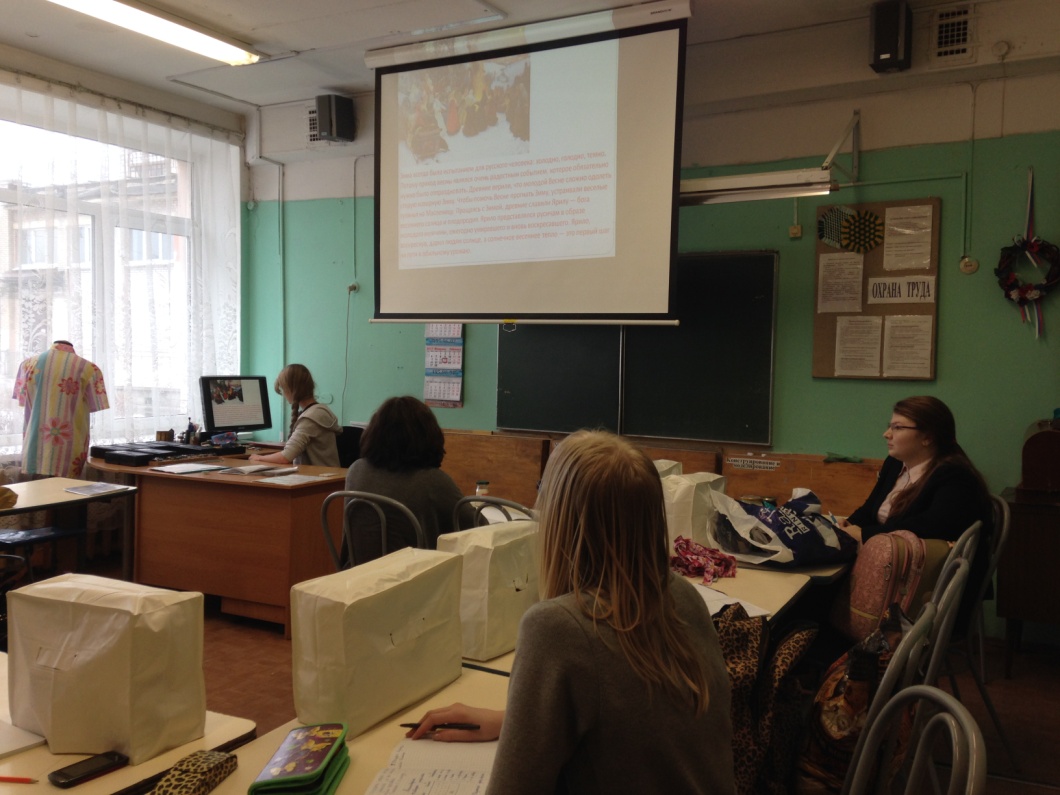 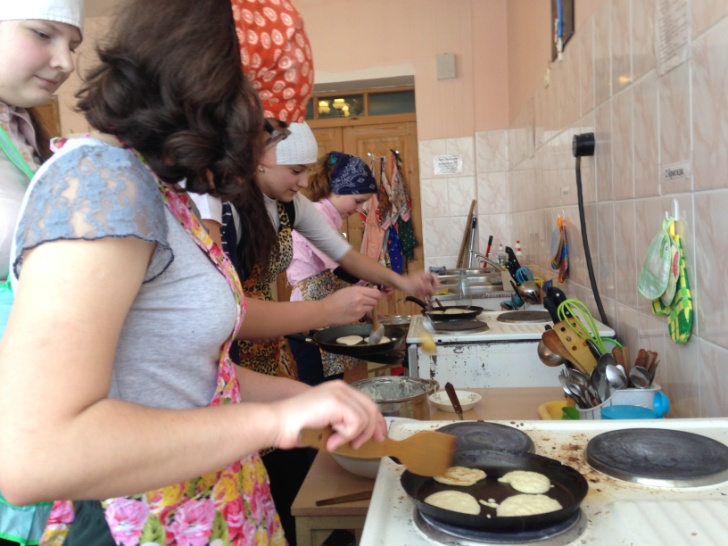 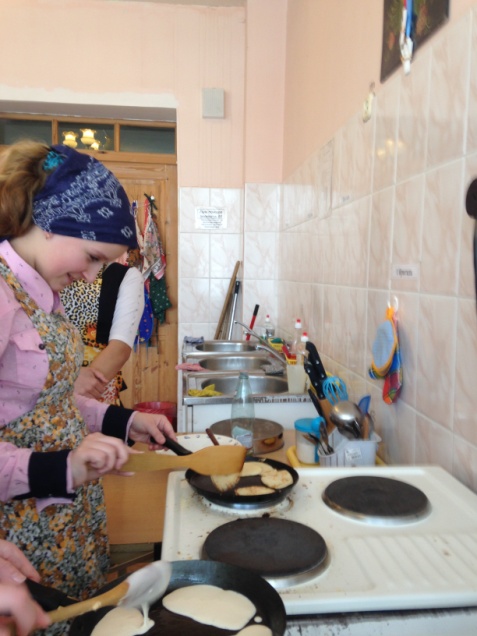 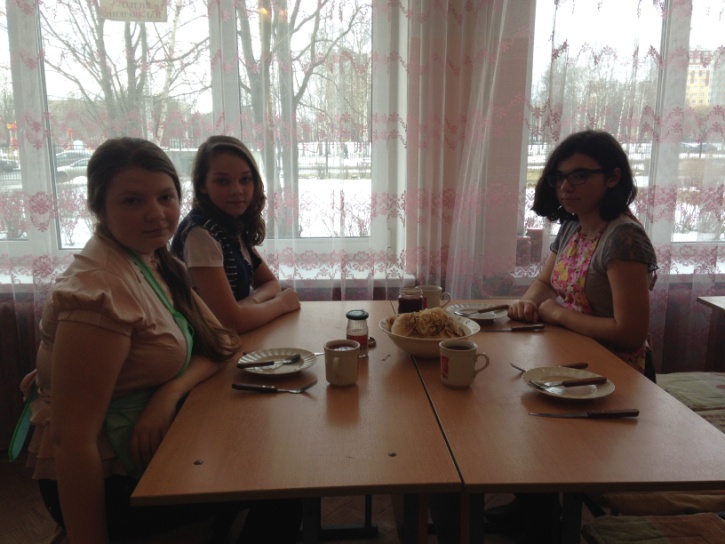 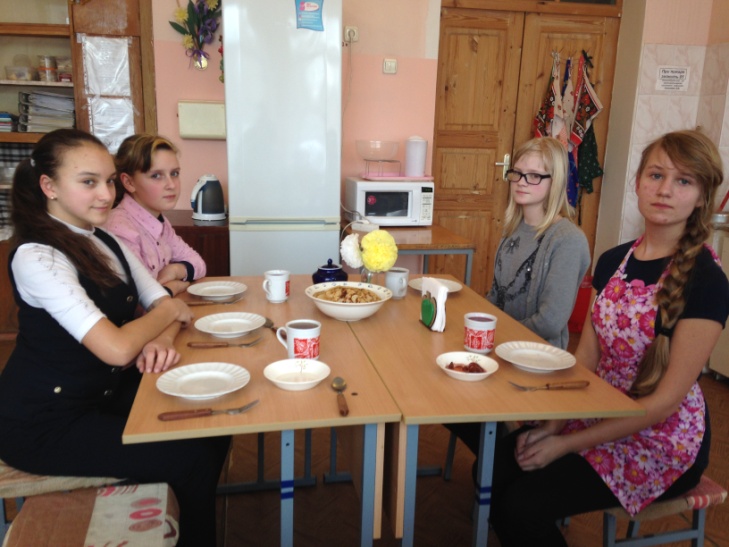 7 В класс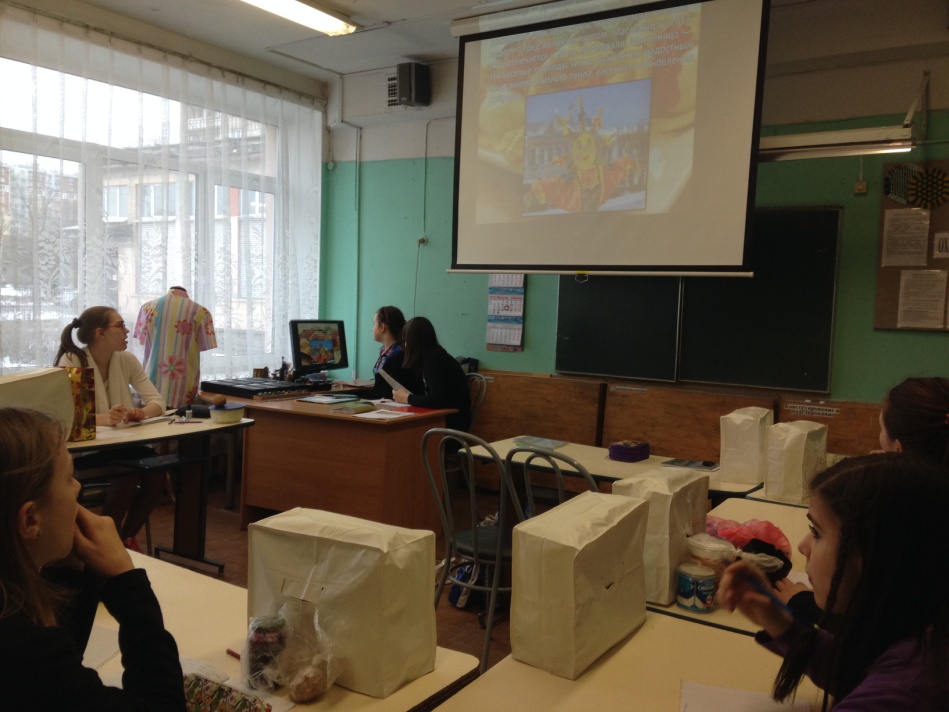 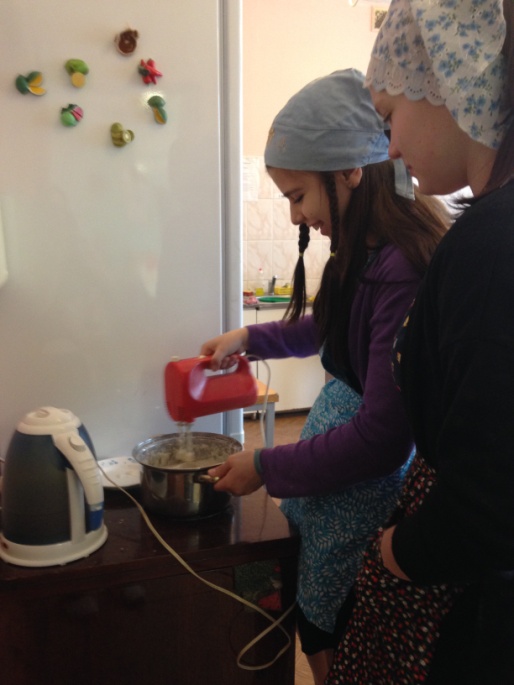 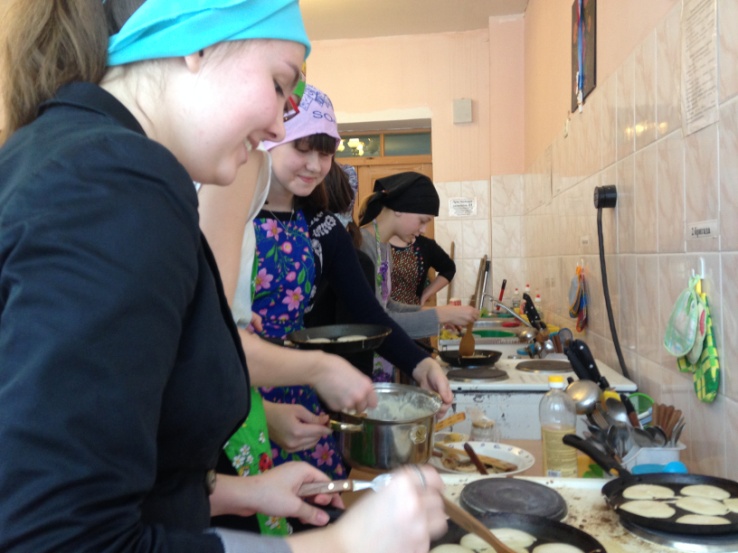 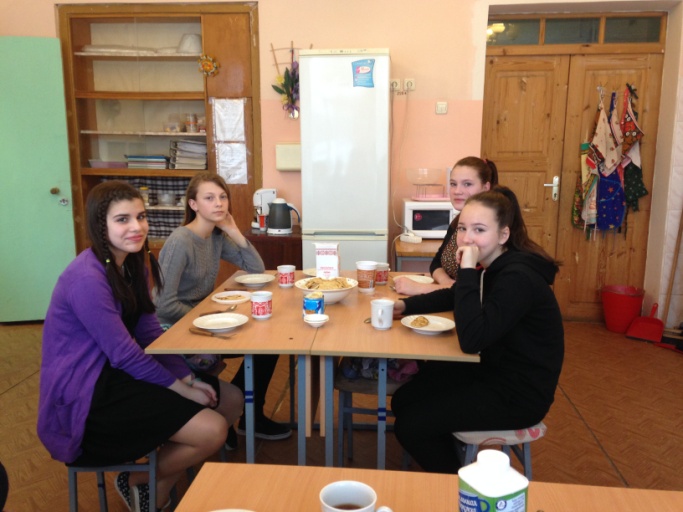 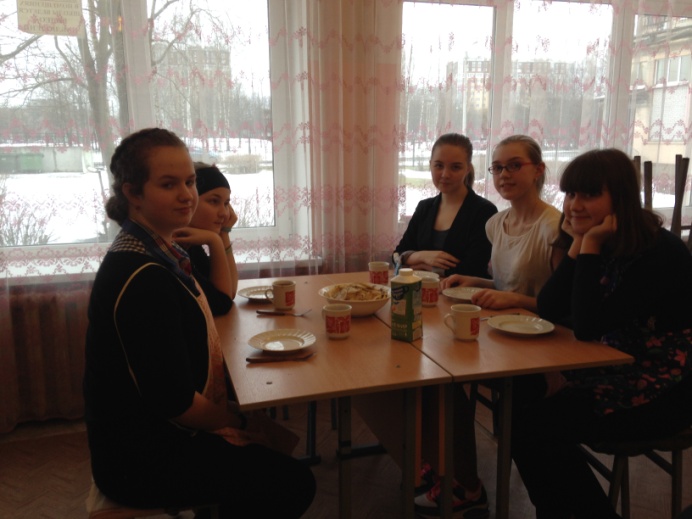 7 Г класс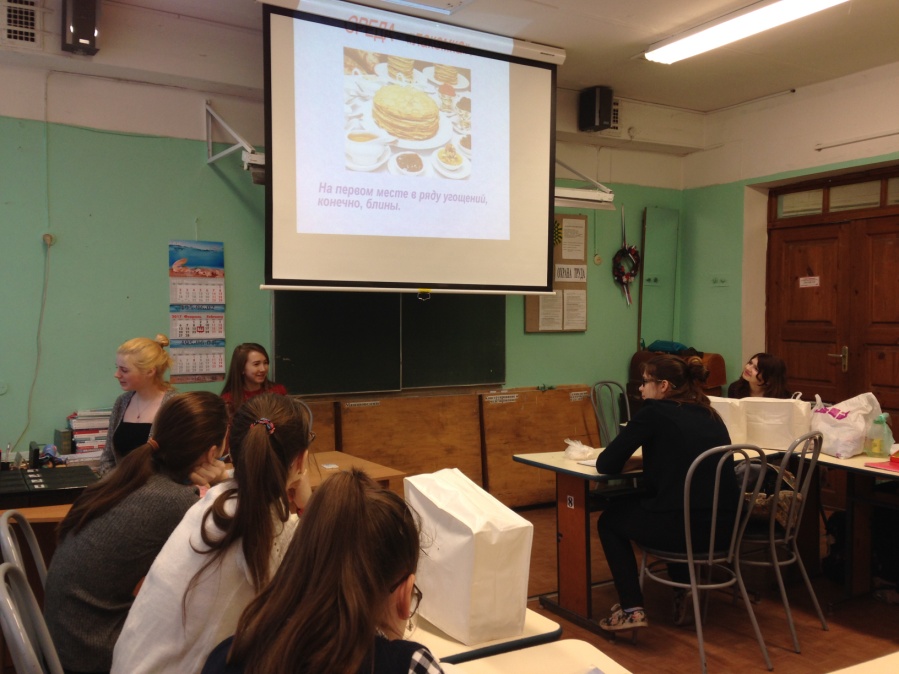 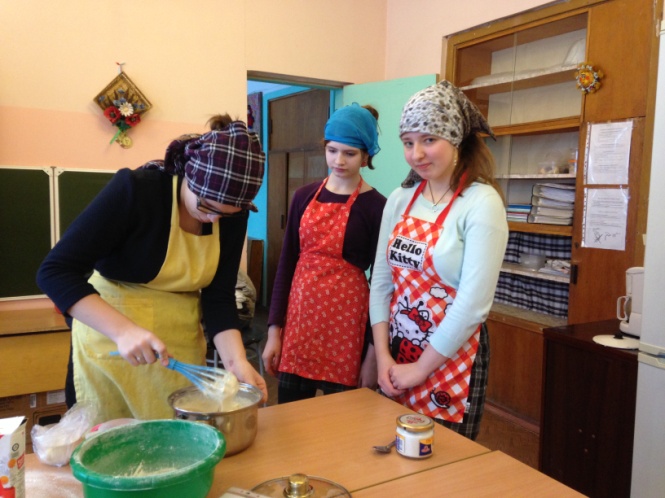 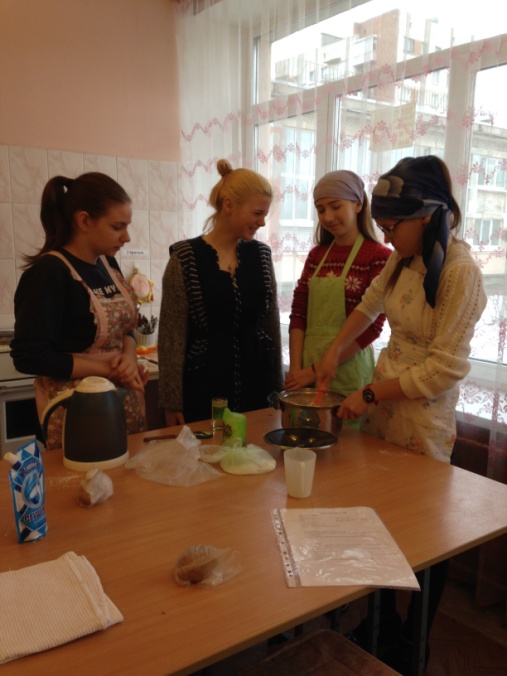 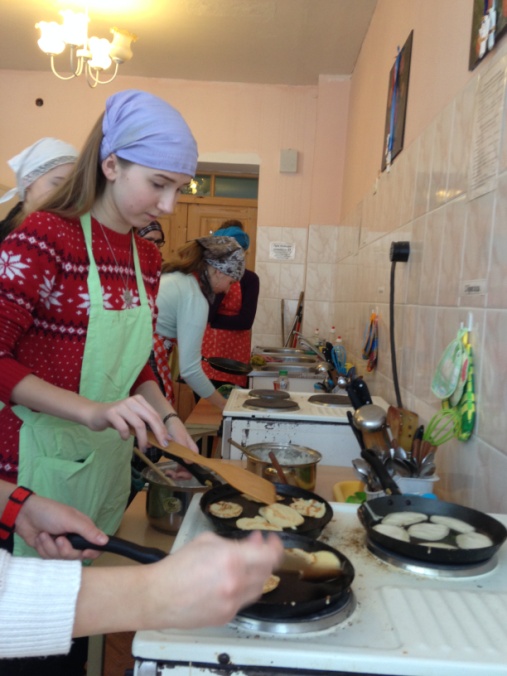 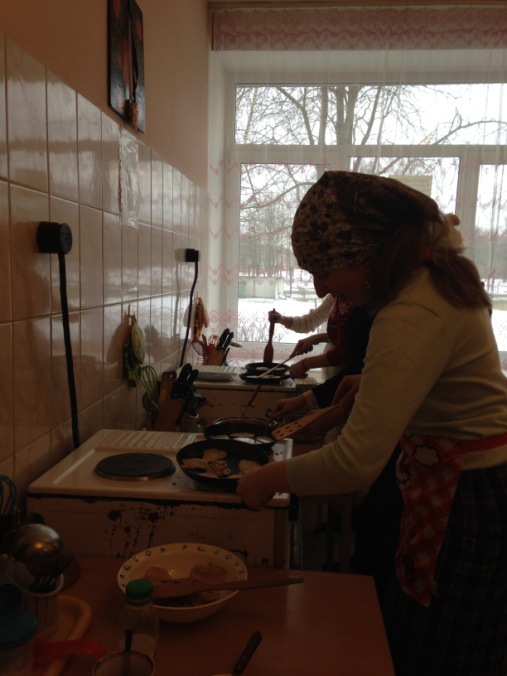 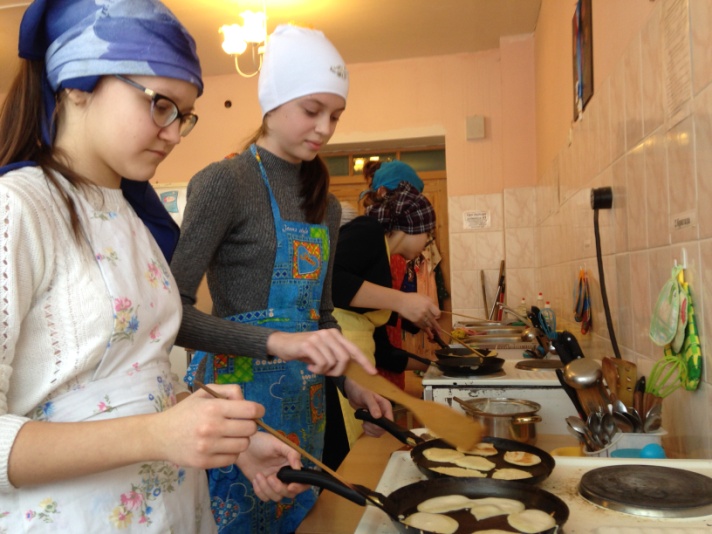 Название проектаКонкурс проектов по технологии среди девочек 7 классов «Масленица. Блины» Дата проведения11 февраля – 22 февраляРабота жюри22 февраля – 20 мартаУчастники проекта7Б, 7В, 7Г классыРуководители проектаНиколаева Ольга ИвановнаТип проектаТворческо-исследовательскийЦель проектаПовышение интереса к учебному предметуОбучение учащихся проектной деятельности.Обучение учащихся приготовлению блюд к Масленице.Задачи проектаЗнакомство с технологией и формирование практических умений у учащихся изготовления выпечки из жидкого теста – оладий или блинов. Формирование навыков сбора и обработки информации, материалов.Формирование позитивного отношения к работе.Развитие умения планировать, систематизировать, выбирать, делать выводы, проводить анализ и самоанализ.Воспитание творческой личности.Учебные дисциплины, участвующие в проектеТехнология (раздел кулинария), информатика, экономика, историяЭтапы проектаКраткое описание деятельность участников проекта1. ПодготовительныйОбсуждение проблемы, постановка целей и задачПланирование этапов деятельностиРаспределение работы письменной части коллективного проекта.Распределение продуктов, необходимых для приготовления оладий.2. Поисково-исследовательскийПоисково-исследовательская работа (сбор исторических материалов, материалов  про масленицу, различных рецептов, знакомство с различными технологиями приготовления блинов, оладий).Разработка творческих заданий3. ПрактическийСамостоятельное проведение теоретической части урока с  представлением собственной презентации на тему «Масленица. Блины». Выполнение и оформление собственной части коллективного проектаПриготовление блюд.4. Аналитический Экономический расчет, его обоснование.Анализ готовых проектов, выпечных изделий, самоанализ5. Презентация проектаДегустация кулинарных блюдФотоотчет,  отчет на сайт школы.Письменный отчет коллективного проекта6. РефлексияФотоотчет,  отчет на сайт школы.Полнота проекта (наличие всех требуемых составляющих проекта)Оформление проекта (аккуратность, оригинальность, компьютерная обработка не обязательна)Содержательность проекта (содержательно, интересно, по теме)Результативность (фотографии, дегустация)Оформление презентации (наличие презентации, оригинальность оформления)Содержательность презентации (по теме, содержательно, интересно)7 Б7 В7 Г726377